Уважаемые жители Сургутского района!На территории муниципального образования сельское поселение Лямина деятельность по защите прав потребителей осуществляет администрация Сургутского района.В случае нарушения Ваших прав, как потребителей, Вы можете обратиться в администрацию Сургутского района за консультацией к специалисту по защите прав потребителей администрации Сургутского района, Пермяковой Елене Николаевне: - по телефону: 8(3462)529-051;- написать обращение на электронную почту:  Permyakovaen@admsr.ru;- написать обращение в социальной сети «ВКонтакте» группы:          - «Защита прав потребителей в Сургутском районе» (https://vk.com/zppasr);- «Права Потребителя» (https://vk.com/vashyprava086);- мессенджере «Viber» сообщество «Народный контроль» (+79222599431).В случае необходимости Вам будет составлена письменная претензия или исковое заявление в суд. Услуги по консультированию, составлению претензии или искового заявления в суд администрацией Сургутского района осуществляются бесплатно. Вы можете подать заявление (обращение) по защите прав потребителей в филиалах АУ «Многофункциональный центр Югры» в Сургутском районе, которое будет перенаправлено в администрацию Сургутского района для рассмотрения.Получить дополнительную информацию по защите прав потребителей возможно: 1. Подписавшись на группы в социальных сетях и мессенджерах:Уважаемые жители Сургутского района!В случае нарушения Ваших прав, как потребителей, Вы можете обратиться в следующие организации:- мессенджер «Viber» сообщество «Народный контроль» (+79222599431);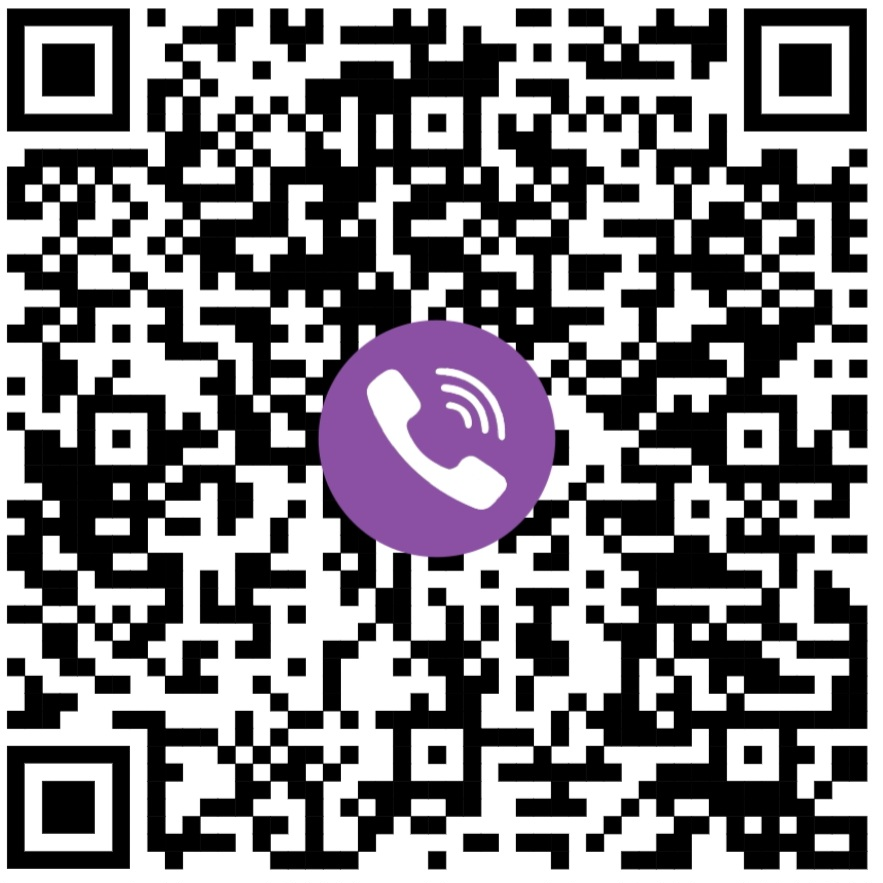 социальная сеть «ВКонтакте» группа «Защита прав потребителей в Сургутском районе» (https://vk.com/zppasr);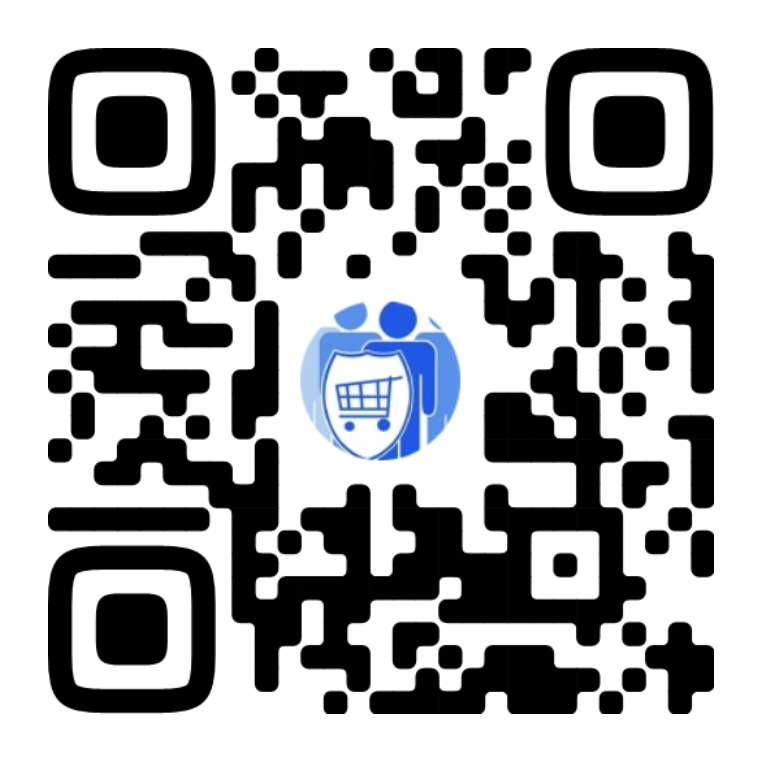 - социальная сеть «ВКонтакте» группа «Права Потребителя» (https://vk.com/vashyprava086).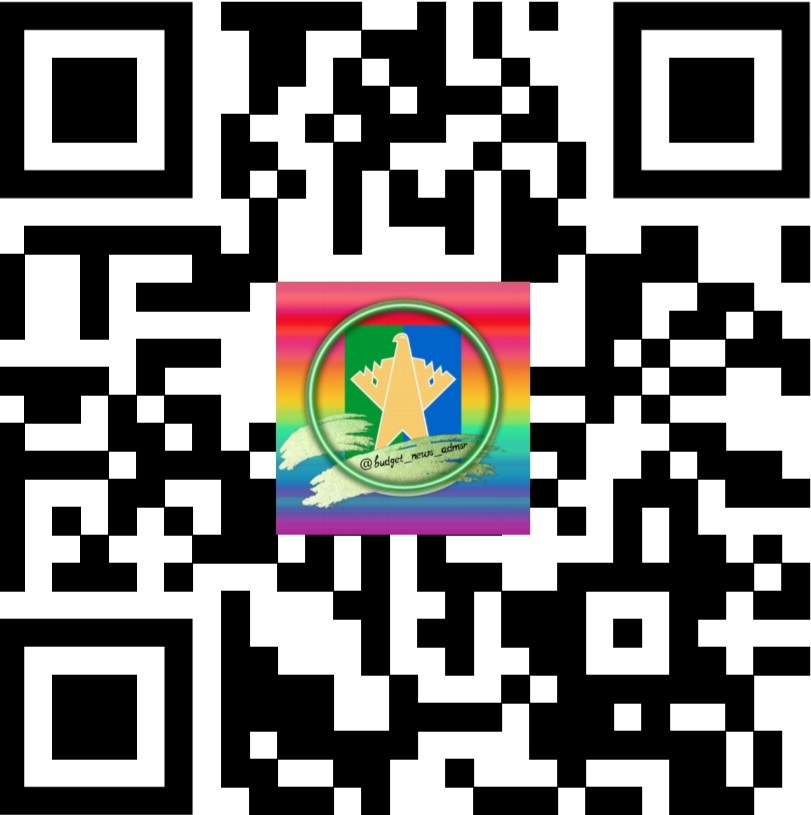   2. Подписавшись на рассылку новостей по защите прав потребителей  2. Подписавшись на рассылку новостей по защите прав потребителей  2. Подписавшись на рассылку новостей по защите прав потребителейна главной станице сайта администрации Сургутского района  (http://www.admsr.ru/service/subscribe/)         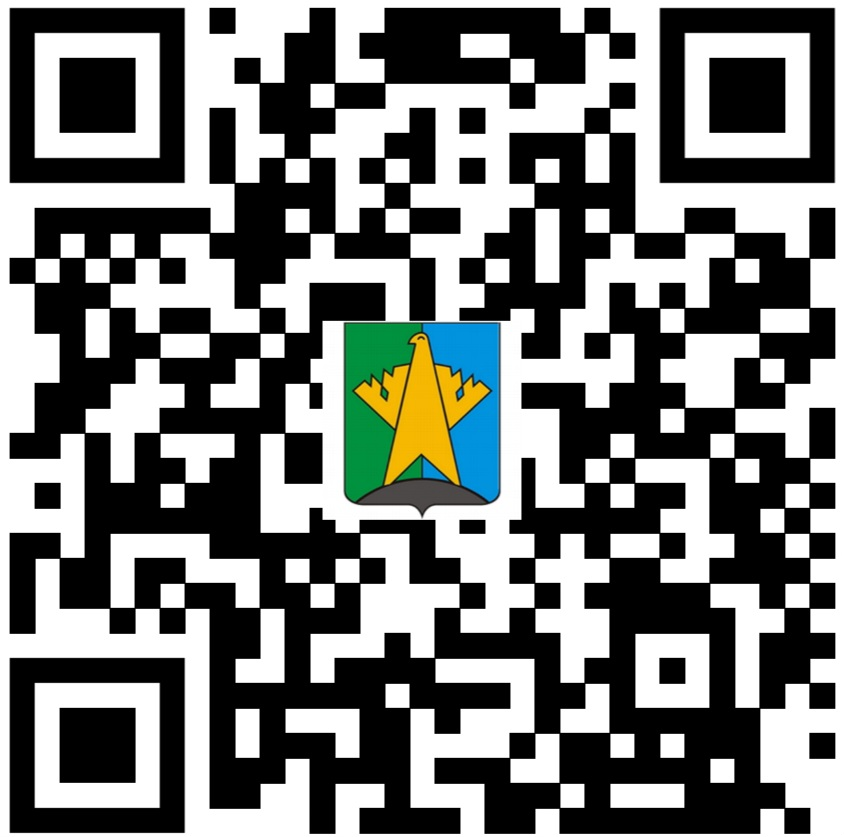 Отдел потребительского рынка и защиты прав             потребителей администрации Сургутского района 529-051526-580526-596г. Сургут, ул. Бажова, 16, каб. 234                 Территориальный отдел Управления Роспотребнадзора по ХМАО-Югре в г. Сургуте и Сургутском районе 24-60-77Территориальный отдел Управления Роспотребнадзора по ХМАО-Югре в г. Сургуте и Сургутском районе 24-66-8523-03-75г. Сургут, ул. Республики, 75/1Инспекция Федеральной налоговой службы             по Сургутскому району24-04-50г. Сургут, ул. Республики, 73/1Сургутский отдел государственного ветеринарного надзора Ветеринарной службы ХМАО-Югры20-69-50г. Сургут, ул. Сергея Безверхова, 2                                        Отдел МВД России по Сургутскому району                                                                                               74-60-02г.п. Белый Яр, ул. Некрасова, 1а                                     